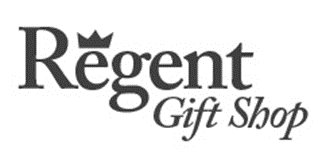 Departmental PurchaseDepartmental PurchaseDateMaximum Amount ApprovedPurchaser’s NameCost Center & Account Code (and activity code, if applicable)Description of EventDescription of PurchaseCost Center Manager NameCost Center Manager SignatureGift Shop Use OnlyGift Shop Use OnlyActual Amount of PurchaseDate of Purchase